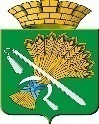 ГЛАВА КАМЫШЛОВСКОГО ГОРОДСКОГО ОКРУГАП О С Т А Н О В Л Е Н И Еот 01.11.2016 года    № 1118                                                                        г. КамышловО внесении изменений в Методические рекомендации  по проведению экспертизы муниципальных нормативных правовых актов Камышловского городского округа, утвержденные постановлением  главы Камышловского городского округа от 29.03.2016 г. № 341Во исполнение Закона Свердловской области от 22 июля 2016 года № 78-ОЗ «О внесении изменений в Закон Свердловской области «Об оценке регулирующего воздействия проектов нормативных правовых актов Свердловской области и проектов муниципальных нормативных правовых актов и экспертизе нормативных правовых актов Свердловской области и муниципальных нормативных правовых актов», 	ПОСТАНОВЛЯЮ:1.Внести изменения в Методические рекомендации по проведению экспертизы муниципальных нормативных правовых актов от 29.03.2016 г. №341 «Об утверждении методических рекомендаций по проведению экспертизы муниципальных нормативных правовых актов Камышловского городского округа»:пункт 3.3. главы 3 изложить в следующей редакции:«Срок проведения публичных консультаций не может составлять менее 10 и более 30 рабочих дней со дня размещения документов на официальном сайте. Датой начала публичных консультаций считается дата размещения уполномоченным органом проекта заключения о результатах экспертизы на официальном сайте».1.2. Методические рекомендации по проведению экспертизы муниципальных нормативных правовых актов изложить в новой редакции (приложение).	2. Настоящее постановление опубликовать в газете «Камышловские известия» и разместить на официальном сайте Камышловского городского округа.3.Контроль за исполнением настоящего постановления возложить на заместителя главы администрации Камышловского городского округа Сухогузова С.А.И.о.главы Камышловского городского округа					        О.Л.ТимошенкоУТВЕРЖДЕНЫ постановлением главыКамышловского городского округаот 29.03.2016 года  № 341Методические рекомендациипо проведению экспертизы муниципальных нормативных правовых актов 1. Общие положения1.1. Настоящие Методические рекомендации предназначены для применения уполномоченным подразделением в сфере оценки регулирующего воздействия – отделом экономики администрации Камышловского городского округа (далее - Уполномоченное подразделение),  органом местного самоуправления, отраслевым (функциональным) органом  администрации Камышловского городского округа,  структурным подразделением администрации Камышловского городского округа, являющимся  разработчиком муниципального нормативного правового акта  (далее – Разработчик)  при проведении экспертизы муниципальных нормативных правовых актов. 1.2. Целью экспертизы муниципальных нормативных правовых актов является оценка достижения заявленных целей регулирования, оценка фактических положительных и отрицательных последствий принятия нормативных правовых актов, а также выявление в них положений, необоснованно затрудняющих осуществление предпринимательской и инвестиционной деятельности.1.3. Экспертиза муниципальных нормативных правовых актов проводится на основании годового плана проведения экспертизы.Форма плана проведения экспертизы нормативных правовых актов администрации Камышловского городского округа указана в Приложении №1 к настоящим методическим рекомендациям. 1.4. Результаты экспертизы муниципальных нормативных правовых актов оформляются в виде заключения. Форма заключения о результатах экспертизы муниципального нормативного правового акта указана в Приложении №2 к настоящим методическим рекомендациям.1.5. Экспертиза муниципальных нормативных правовых актов основывается на опубликованных в открытых источниках данных, доступных иным заинтересованным лицам, официальной информации. В заключении о результатах экспертизы муниципального нормативного правового акта указываются источники полученных данных.1.6. Уполномоченное подразделение и Разработчик должны стремиться к проведению количественной оценки последствий регулирования. Если последствия регулирования не могут быть оценены количественно, дается их качественная характеристика.1.7. В целях обеспечения открытости процедуры экспертизы муниципальных нормативных правовых актов и повышения качества регулирования, к обсуждению должны привлекаться все заинтересованные группы участников, к компетенции которых относится исследуемая сфера общественных отношений.2. Подготовка проекта заключения о результатах экспертизымуниципального нормативного правового акта2.1. В отношении каждого муниципального нормативного правового акта, включенного в годовой план проведения экспертизы, подготавливается проект заключения по установленной форме. 2.2. Проект заключения о результатах экспертизы муниципального нормативного правового акта должен содержать все сведения, предусмотренные формой, за исключением сведений о полученных в ходе публичных консультаций предложениях. После проведения публичных консультаций указанные сведения вносятся в соответствующие разделы проекта заключения о результатах экспертизы муниципального нормативного правового акта.2.3. В проекте заключения о результатах экспертизы муниципального нормативного правового акта необходимо указание на источники использованных данных. Расчеты, произведенные для заполнения соответствующих полей, приводятся в приложении к проекту заключения о результатах экспертизы муниципального нормативного правового акта. 2.4. Раздел 1 заключения о результатах экспертизы муниципального нормативного правового акта «Общая информация».В данном разделе приводятся сведения об оцениваемом нормативном правовом акте.Если ранее в отношении проекта нормативного правового акта проводилась оценка регулирующего воздействия, то информация вносится в соответствующее поле. 2.5. Раздел 2 заключения о результатах экспертизы муниципального нормативного правового акта «Основные группы субъектов предпринимательской, инвестиционной деятельности, иные заинтересованные лица, включая органы местного самоуправления, интересы которых затрагиваются регулированием, установленным нормативным правовым актом».В данном разделе дается характеристика групп участников экономических (общественных) отношений, интересы которых затронуты нормативным правовым актом. К группам участников отношений могут быть отнесены:а) субъекты предпринимательской (инвестиционной) деятельности либо группы таких субъектов (предприятия отдельных секторов экономики и организации социальной сферы; организации, ориентированные на экспорт или внутренний спрос; крупные, средние или малые предприятия, индивидуальные предприниматели и др.);б) органы власти, государственные и муниципальные организации, которые  могут быть разделены по уровню власти (федеральные, региональные, органы местного самоуправления), по ведомственной принадлежности, по исполняемым государственным (муниципальным) функциям и предоставляемым государственным  (муниципальным) услугам и другим основаниям;в) некоммерческие организации (в целом, либо отдельные их группы);г) население (потребители) либо отдельные их группы, которые могут быть разделены по территории проживания, возрасту, уровню дохода, информационному обеспечению, образовательному и культурному уровню, этническому происхождению, исповедуемой религии, занятости и другим признакам.По каждой группе приводится количественная оценка числа ее участников на момент проведения экспертизы нормативного правового акта, а также данные об изменении числа участников с момента принятия нормативного правового акта. Как минимум, должны быть указаны направления изменений: выросло, снизилось, осталось неизменным. Желательно привести количественную оценку изменений (на сколько выросло/снизилось число участников группы в абсолютных величинах и в процентном выражении в связи с введением регулирования).2.6. Раздел 3 заключения о результатах экспертизы муниципального нормативного правового акта «Оценка степени решения проблемы и преодоления связанных с ней негативных эффектов за счет регулирования».В данном разделе должно быть определено, насколько применение нормативного правового акта позволило фактически решить проблемы и преодолеть негативные эффекты, для решения которых принимался нормативный правовой акт.Формулировка проблемы и описание негативных эффектов, связанных с ее существованием, должно совпадать с описанием проблемы и эффектов, приведенных в заключении об оценке регулирующего воздействия, если для проекта муниципального нормативного правового акта она проводилась. Если оценка регулирующего воздействия по проекту муниципального нормативного правового акта не проводилась, формулировка проблемы проводится на основании ведомственных сведений и экспертной оценки.При проведении оценки степени решения проблемы и негативных эффектов, связанных с проблемой, необходимо стремиться к проведению количественной оценки. Если для проекта муниципального нормативного правового акта проводилась оценка регулирующего воздействия, то сопоставляется текущее состояние проблемы с состоянием, описанным в момент проведения оценки регулирующего воздействия. Если, по мнению Уполномоченного подразделения, в момент проведения оценки регулирующего воздействия масштаб проблемы был оценен некорректно, это указывается в проекте заключения о результатах экспертизы муниципального нормативного правового акта.При выявлении причинно-следственной связи между текущим состоянием проблемы и регулированием, установленным оцениваемым нормативным правовым актом, можно опираться на данные исследований, мнения участников отношений (при этом необходимо учитывать, что имеется риск ошибки участников и/или преследования собственных групповых интересов), собственную экспертную оценку. Причинно-следственная связь между текущим состоянием проблемы и регулированием подлежит логическому обоснованию.2.7. Раздел 4 заключения о результатах экспертизы муниципального нормативного правового акта «Оценка бюджетных расходов и доходов, возникающих при муниципальном регулировании».В данном разделе указываются все функции, полномочия, обязанности и права органов местного самоуправления, которые реализуются во исполнение оцениваемого муниципального нормативного правового акта. Кратко описывается порядок реализации соответствующих функций, каким органом местного самоуправления они реализуются.По каждой реализуемой функции приводятся данные о затратах, связанных с ее реализацией. Виды единовременных и периодических расходов могут приводиться укрупненно в соответствии с направлениями расходования бюджетных средств (например, расходы на содержание дополнительной численности инспекторов, расходы на создание информационной системы мониторинга и т.д.).При определении расходов используются фактические данные о расходах в разрезе выполняемых функций. Если в системе учета расходы на выполнение конкретной функции отдельно не выделяются, они определяются как доля от общих затрат с обоснованием размера доли.Данные о возможных поступлениях представляются в разрезе администраторов доходов и уровней бюджетов бюджетной системы. При оценке доходов учитываются:а) прямые дополнительные доходы бюджетов (например, связанные с повышением налоговых ставок, увеличением неналоговых доходов, платой за оказание услуг муниципальными организациями, осуществление разрешительных процедур, если их платность предусмотрена законодательством);б) косвенные дополнительные доходы бюджетов (например, связанные с изменением налоговой базы в разрезе налогов и т.д.);в) выпадающие доходы (например, связанные со снижением налоговых ставок, введением льгот и т.д.).На основе оценки доходов и расходов по каждой функции формируется итоговая оценка расходов и доходов в расчете на год. Единовременные расходы и доходы делятся на количество лет действия регулирования с учетом индекса-дефлятора.  В данном разделе могут приводиться иные сведения о расходах и возможных поступлениях по уровням бюджетной системы. 2.8. Раздел 5 заключения о результатах экспертизы муниципального нормативного правового акта «Оценка издержек субъектов предпринимательской и инвестиционной деятельности, связанных с необходимостью соблюдения установленных нормативным правовым актом обязанностей или ограничений, а также выгод, возникающих в связи с регулированием».В данном разделе указываются обязанности и ограничения, которые возлагаются на участников отношений нормативным правовым актом.В отношении каждой обязанности (ограничения) указываются субъекты предпринимательской (инвестиционной) деятельности или их группы, которые затронуты регулированием. При наличии возможности каждой группе дается количественная оценка. Возможно использование результатов исследований рынков, иных независимых исследований. При невозможности точной однозначной оценки количества субъектов предпринимательской (инвестиционной) деятельности, можно давать интервальные оценки, обосновывая методы их получения. Для каждой группы участников отношений, прямо или косвенно затронутых регулированием, приводится оценка расходов, связанных с выполнением обязанности.При характеристике расходов выделяют единовременные расходы (расходы, связанные с капитальными вложениями, разработкой информационных систем, разработкой внутренней нормативной документации, обучением и т.д.) и постоянные расходы. Постоянные расходы приводятся в расчете за год. Единовременные расходы приводятся с указанием времени их возникновения.Для оценки расходов по группе участников отношений можно определить расходы типичного представителя группы и умножить на число участников группы. Для оценки расходов можно применять иные методы расчетов с соответствующим обоснованием.В поле «Описание издержек, не поддающихся количественной оценке» дается описание издержек, для которых невозможно на основании имеющихся данных дать достоверную количественную оценку, но которые являются существенными. В поле «Описание выгод субъектов предпринимательской и инвестиционной деятельности, возникающих в связи с регулированием» дается количественное описание выгод различных групп, затронутых регулированием. В данном разделе можно дать оценку выгод типичного представителя группы. Как и расходы, выгоды могут быть разделены на единовременные и постоянные. Для тех выгод, которые не могут быть оценены количественно, дается их качественная характеристика.В поле «Сопоставление данных об издержках и выгодах субъектов предпринимательской и инвестиционной деятельности» приводится количественное сопоставление выгод и издержек для всех групп, затронутых регулированием. При невозможности корректного количественного сопоставления выгод и издержек (наличия значимых не оцененных количественно выгод и/или издержек) приводится качественная оценка баланса выгод и издержек для каждой группы.2.9. Раздел 6 заключения о результатах экспертизы муниципального нормативного правового акта «Оценка положительных и отрицательных последствий регулирования».В данном разделе приводится перечень учтенных и неучтенных на стадии оценки регулирующего воздействия проекта муниципального нормативного правового акта положительных и отрицательных последствий регулирования. Учитываются как последствия, связанные с преодолением негативных эффектов от существования проблем, так и иные последствия. Целесообразно указать, какие последствия были учтены на стадии проведения оценки регулирующего воздействия проекта муниципального нормативного правового акта, а какие были выявлены впоследствии.Для каждого последствия регулирования приводятся группы, для которых они являются значимыми. Описание групп должно совпадать с выделением групп в разделе 2 заключения о результатах экспертизы муниципального нормативного правового акта. Желательно приведение количественных оценок как положительных, так и отрицательных последствий.2.10. Раздел 7 заключения о результатах экспертизы муниципального нормативного правового акта «Сведения о реализации методов контроля за достижением цели регулирования».В данном разделе приводится характеристика методов контроля за достижением цели регулирования, необходимых мероприятий, дается описание результатов реализации методов контроля, дается оценка их эффективности, расходов на их осуществление.2.11. Раздел 8 заключения о результатах экспертизы муниципального нормативного правового акта «Оценка достижения заявленных целей регулирования».В данном разделе указываются количественно измеримые показатели (индикаторы), которые характеризуют достижение целей регулирования. Показатели должны быть указаны по каждой цели. В случае проведения оценки регулирующего воздействия проекта муниципального нормативного правового акта, показатели должны совпадать с показателями, указанными в заключении об оценке регулирующего воздействия.По каждому показателю указываются значения на момент введения регулирования, текущее значение и значение, которое характеризует достижение цели.2.12. Раздел 9 заключения о результатах экспертизы муниципального нормативного правового акта «Выводы о достижении заявленных целей за счет регулирования, об эффективности решения проблем и преодоления связанных с ними негативных эффектов, а также о наличии в нормативном правовом акте положений, необоснованно затрудняющих ведение предпринимательской и инвестиционной деятельности».В данном разделе приводятся выводы о том, была ли путем принятого регулирования решена проблема, достигнуты цели регулирования и был ли выбранный путь решения проблемы наилучшим, выявлены ли в нормативном правовом акте положения, необоснованно затрудняющие ведение предпринимательской и инвестиционной деятельности.2.13. Разделы 10 «Сведения о проведении публичных консультаций по проекту заключения о результатах экспертизы нормативного правового акта» и 11 «Предложения об отмене (изменении) нормативного правового акта или его отдельных положений, иных мерах, направленных на решение проблемы и преодоление связанных с ней негативных эффектов» при подготовке проекта заключения о результатах экспертизы муниципального нормативного правового акта не заполняются. Данные разделы заполняются после проведения публичных консультаций по проекту заключения о результатах экспертизы муниципального нормативного правового акта. 3. Проведение публичных консультаций по проекту заключения о результатах экспертизы муниципального нормативного правового акта 3.1. В целях проведения публичных консультаций по проекту заключения о результатах экспертизы муниципального нормативного правового акта (далее – публичные консультации) Уполномоченным подразделением на официальном сайте Камышловского городского округа, предназначенном для размещения информации об оценке регулирующего воздействия проектов нормативных правовых актов и экспертизе нормативных правовых актов (далее - официальный сайт) размещается уведомление о проведении публичных консультаций, текст нормативного правового акта в редакции, действующей на момент размещения, и проект заключения о результатах экспертизы муниципального нормативного правового акта. Форма уведомления о проведении публичных консультаций по проекту заключения о результатах экспертизы муниципального нормативного правового акта указана в Приложении № 3 к настоящим методическим рекомендациям.3.2. Публичные консультации проводятся с целью:1) получения дополнительной информации о фактических результатах регулирования, группах лиц, затронутых регулированием, издержках и выгодах затронутых лиц;2) определения мнения заинтересованных лиц о необходимости отмены (изменения) муниципального нормативного правового акта.3.3. Срок проведения публичных консультаций не может составлять менее 10 и более 30 рабочих дней со дня размещения документов на официальном сайте. Датой начала публичных консультаций считается дата размещения уполномоченным органом проекта заключения о результатах экспертизы на официальном сайте3.4.  Кроме проведения публичных консультаций могут использоваться иные формы публичных обсуждений муниципального нормативного правового акта, в том числе круглые столы, совещания.  Предложения, полученные в ходе таких публичных обсуждений, должны фиксироваться и включаться в сводку предложений по результатам проведения публичных консультаций по проекту заключения о результатах экспертизы муниципального нормативного правового акта.3.5. Все полученные в течение срока проведения публичных консультаций предложения подлежат учету и включению в сводку предложений по результатам проведения публичных консультаций по проекту заключения о результатах экспертизы муниципального нормативного правового акта.Форма сводки предложений по результатам проведения публичных консультаций по проекту заключения о результатах экспертизы муниципального нормативного правового акта указана в Приложении № 4 к настоящим методическим рекомендациям. 3.6. По результатам публичных консультаций Уполномоченное подразделение дорабатывает проект заключения о результатах экспертизы муниципального нормативного правового акта: составляет сводку предложений по результатам проведения публичных консультаций  по проекту заключения о результатах экспертизы муниципального нормативного правового акта;заполняет разделы 10 «Сведения о проведении публичных консультаций по проекту заключения о результатах экспертизы нормативного правового акта» и 11 «Предложения об отмене (изменении) нормативного правового акта или его отдельных положений, иных мерах, направленных на решение проблемы и преодоление связанных с ней негативных эффектов»  заключения о результатах экспертизы муниципального нормативного правового акта.3.7. В разделе 11  заключения о результатах экспертизы муниципального нормативного правового акта «Предложения об отмене (изменении) нормативного правового акта или его отдельных предложений, иных мерах, направленных на решение проблемы и преодоление связанных с ней негативных эффектов»  приводятся предложения об отмене или изменении муниципального нормативного правового акта или его отдельных положений,  иных нормативных правовых актов, во исполнение которых был принят оцениваемый  муниципальный нормативный правовой акт,  другие предложения, направленные на достижение заявленных целей регулирования.Приложение № 1к методическим рекомендациям по проведению экспертизы муниципальных нормативных правовых актовФорма планапроведения экспертизы нормативных правовых актов Камышловского городского округа на _____ годПриложение № 2к методическим рекомендациям по проведению экспертизы муниципальных нормативных правовых актовФормазаключения о результатах экспертизы                                                   муниципального нормативного правового актаОбщая информация2. Основные группы субъектов предпринимательской, инвестиционной деятельности, иные заинтересованные лица, включая органы местного самоуправления, муниципальные организации, интересы которых затрагиваются регулированием, установленным нормативным правовым актом3. Оценка степени решения проблемы и преодоления связанных с ней негативных эффектов за счет регулирования4. Оценка бюджетных расходов и доходов, возникающих при муниципальном регулировании5. Оценка  издержек субъектов предпринимательской и инвестиционной деятельности, связанных с необходимостью соблюдения установленных нормативным правовым актом обязанностей или ограничений, а также выгод, возникающих в связи с регулированиемОценка положительных и отрицательных последствий регулированияСведения о реализации методов контроля за достижением цели регулированияОценка достижения заявленных целей регулирования Выводы о достижении заявленных целей за счет регулирования, об эффективности решения проблем и преодоления связанных с ними негативных эффектов, а также о наличии в нормативном правовом акте положений, необоснованно затрудняющих ведение предпринимательской и инвестиционной деятельности Сведения о проведении публичных консультаций по проекту заключения о результатах экспертизы нормативного правового акта11. Предложения об отмене (изменении) нормативного правового акта или его отдельных предложений, иных мерах, направленных на решение проблемы и преодоление связанных с ней негативных эффектовПриложение 1. Сводка предложений по результатам проведения публичных консультаций по проекту заключения о результатах экспертизы ______________________________________________________________(наименование и реквизиты нормативного правового акта)Заместитель главы администрации городского округа:                                                                                                         ____________    __________    _______________                                                                (дата)            (подпись)                (ФИО) Приложение № 3к Методическим рекомендациям по проведению экспертизы муниципальных нормативных правовых актовФормауведомления о проведении публичных консультаций по проекту заключения  о результатах экспертизы муниципального нормативного правового актаПриложение № 4к Методическим рекомендациям по проведению экспертизы муниципальных нормативных правовых актовФорма                        сводки предложений по результатам проведения публичных консультаций  по проекту заключения о результатах экспертизы муниципального нормативного правового акта ______________________________________________________________(наименование и реквизиты нормативного правового акта)Общее число участников публичных консультаций: ______, в т.ч.:Общее число учтенных предложений: ______;Общее число учтенных частично предложений: ______;Общее число отклоненных предложений: ______.1. Реквизиты нормативного правового акта (вид, дата, номер, наименование, редакция)  1. Реквизиты нормативного правового акта (вид, дата, номер, наименование, редакция)  1.1 Инициатор предложения1.2 Основание включения нормативного правового акта в план1.3 Разработчик нормативного правового акта1.4 Планируемый срок проведения экспертизы нормативного правового акта1.5. Срок проведения публичных консультаций по нормативному правовому акту1.1.      Основные реквизиты нормативного правового акта, в том числе вид, дата, номер, наименование, редакция, источник публикации:  ___________________________________________________________________________(описание)1.2.     Дата вступления в силу нормативного правового акта и его отдельных положений:   ___________________________________________________________________________(указать дату; если положения вводятся в действие в разное время,                             указывается положение и дата)1.3.      Установленный переходный период и (или) отсрочка введения акта,  распространения установленного им регулирования на ранее возникавшие отношения:  ___________________________________________________________________________(описание)1.4.     Разработчик нормативного правового акта___________________________________________________________________________(описание)1.5.     Сфера муниципального регулирования:  ___________________________________________________________________________(описание)1.6.      Проведение ОРВ в отношении проекта нормативного правового акта:                                                                                                                                                     1.6.1.   Проводилось: да / нет                                                                                                                                                                           1.6.2.   Степень регулирующего воздействия положений проекта нормативного правового акта:                 высокая / средняя / низкая                                      1.6.3.   Сроки проведения публичных консультаций проекта нормативного правового акта:                                         начало: "__" ___________ 201_ г.;                                          окончание: "__" ___________ 201_ г.                                                                                             1.6.4.   Разработчик проекта нормативного правового акта, проводивший ОРВ:1.6.5.   Полный электронный адрес размещения заключения об оценке регулирующего воздействия проекта нормативного правового акта:   1.6.6.   Полный электронный адрес размещения экспертного заключения об оценке регулирующего воздействия проекта нормативного правового акта:    1.7.      Контактная информация исполнителя:                Ф.И.О.: ___________________________________________________________________            Должность: ________________________________________________________________              Тел.: ______________________________________________________________________            Адрес электронной почты: ___________________________________________________2.1.    Группа участников отношений:2.2.    Данные о количестве участников отношений в настоящее время:2.3.    Данные об изменении количества участников отношений в течение срока действия нормативного правового акта:2.4.   Источники данных:___________________________________________________________________________(описание)2.4.   Источники данных:___________________________________________________________________________(описание)2.4.   Источники данных:___________________________________________________________________________(описание)3.1.      Описание проблемы, на решение которой направлено регулирование, установленное нормативным правовым актом, и связанных с ней негативных эффектов:  ___________________________________________________________________________(описание) 3.2.      Оценка степени решения проблемы и связанных с ней негативных эффектов:  ___________________________________________________________________________(описание)     3.3.      Описание взаимосвязи решения проблемы и преодоления негативных эффектов с регулированием, установленным нормативным правовым актом: __________________________________________________________________________(описание)3.4.   Источники данных:___________________________________________________________________________(описание)4.1.    Реализация функций, полномочий, обязанностей и прав4.2.    Описание расходов и поступлений4.3.    Количественная оценка расходов и поступлений Наименование органа власти, осуществляющего функцию (предоставляющего услугу):Наименование органа власти, осуществляющего функцию (предоставляющего услугу):Наименование органа власти, осуществляющего функцию (предоставляющего услугу):4.1.1.    Описание функций(Функция N)4.2.1.  Расходы в год :Вид расходов N:       ________  4.1.1.    Описание функций(Функция N)4.2.2.  Поступления в год :Вид поступлений N: ________  4.4.    Итого расходы по (функции N) в год:     4.4.    Итого расходы по (функции N) в год:     4.5.    Итого поступления по (функции N) в год:4.5.    Итого поступления по (функции N) в год:4.6.    Итого расходы в год,           в т.ч. по уровням  бюджетной системы:    4.6.    Итого расходы в год,           в т.ч. по уровням  бюджетной системы:                                                                  - федеральный бюджет                                                              - федеральный бюджет                                                              -  региональный бюджет                                                              -  региональный бюджет                                                              -  местный бюджет                                                              -  местный бюджет                                                              -  внебюджетные фонды                                                              -  внебюджетные фонды4.7.    Итого поступления в год,           в т.ч. по уровням  бюджетной системы:    4.7.    Итого поступления в год,           в т.ч. по уровням  бюджетной системы:                                                                  - федеральный бюджет                                                              - федеральный бюджет                                                              -  региональный бюджет                                                              -  региональный бюджет                                                              -  местный бюджет                                                              -  местный бюджет                                                              -  внебюджетные фонды                                                              -  внебюджетные фонды4.8.   Иные сведения о расходах и поступлениях  _______________________________________________  (описание)4.8.   Иные сведения о расходах и поступлениях  _______________________________________________  (описание)4.9.   Источники данных:___________________________________________________________________________(описание)4.9.   Источники данных:___________________________________________________________________________(описание)4.9.   Источники данных:___________________________________________________________________________(описание)5.1.   Установленная обязанность или ограничение5.2.  Группа субъектов предпринимательс-кой и инвестицион-ной деятельности5.3.  Описание расходов5.4.  Количественная оценка расходов(Обязанность или ограничение N)(Группа участников отношений N)1.Единовременные расходы (указать время возникновения):Вид расходов 1Вид расходов N(Обязанность или ограничение N)(Группа участников отношений N)1.Постоянные расходы (в год): Вид расходов 1Вид расходов N5.5.   Итого совокупные единовременные расходы:5.5.   Итого совокупные единовременные расходы:5.5.   Итого совокупные единовременные расходы:5.6.   Итого совокупные постоянные  расходы (в год): 5.6.   Итого совокупные постоянные  расходы (в год): 5.6.   Итого совокупные постоянные  расходы (в год): 5.7.   Описание издержек, не поддающихся количественной оценке:___________________________________________________________________________(описание)5.7.   Описание издержек, не поддающихся количественной оценке:___________________________________________________________________________(описание)5.7.   Описание издержек, не поддающихся количественной оценке:___________________________________________________________________________(описание)5.7.   Описание издержек, не поддающихся количественной оценке:___________________________________________________________________________(описание)5.8.   Описание выгод субъектов предпринимательской и инвестиционной деятельности, возникающих в связи с регулированием:___________________________________________________________________________(описание)5.8.   Описание выгод субъектов предпринимательской и инвестиционной деятельности, возникающих в связи с регулированием:___________________________________________________________________________(описание)5.8.   Описание выгод субъектов предпринимательской и инвестиционной деятельности, возникающих в связи с регулированием:___________________________________________________________________________(описание)5.8.   Описание выгод субъектов предпринимательской и инвестиционной деятельности, возникающих в связи с регулированием:___________________________________________________________________________(описание)5.8.   Сопоставление данных об издержках и выгодах субъектов предпринимательской и инвестиционной деятельности:___________________________________________________________________________(описание)5.8.   Сопоставление данных об издержках и выгодах субъектов предпринимательской и инвестиционной деятельности:___________________________________________________________________________(описание)5.8.   Сопоставление данных об издержках и выгодах субъектов предпринимательской и инвестиционной деятельности:___________________________________________________________________________(описание)5.8.   Сопоставление данных об издержках и выгодах субъектов предпринимательской и инвестиционной деятельности:___________________________________________________________________________(описание)5.9.   Источники данных:___________________________________________________________________________(описание)5.9.   Источники данных:___________________________________________________________________________(описание)5.9.   Источники данных:___________________________________________________________________________(описание)5.9.   Источники данных:___________________________________________________________________________(описание)6.1.   Описание отрицательных последствий регулирования в разрезе групп участников отношений6.2.  Количественная оценка 6.3. Описание положительных последствий регулирования в разрезе групп участников отношений6.4. Количественная оценка ___________________________________________________________________________6.5.   Иные последствия регулирования:___________________________________________________________________________(описание)6.5.   Иные последствия регулирования:___________________________________________________________________________(описание)6.5.   Иные последствия регулирования:___________________________________________________________________________(описание)6.5.   Иные последствия регулирования:___________________________________________________________________________(описание)6.6.   Источники данных:___________________________________________________________________________(описание)6.6.   Источники данных:___________________________________________________________________________(описание)6.6.   Источники данных:___________________________________________________________________________(описание)6.6.   Источники данных:___________________________________________________________________________(описание)7.1.   Характеристика методов контроля за достижением цели регулирования7.2.   Описание результатов реализации методов контроля за достижением цели регулирования7.3.   Оценка расходов на осуществление контроля __________________________________________________________________8.1.Цельрегулирования8.2. Показатели (индикаторы) достижения целей регулирования8.3.Расчет (способ расчета) показателя (индикатора)8.4.Значение показателя (индикатора) до введения регулирования8.5.Плановое значение показателя (индикатора) в связи с введением регулирования8.6.Текущее значение показателя (индикатора) в связи с введением регулированияЦель 1Индикатор 1.1Цель 1Индикатор 1.NЦель NИндикатор N.1Цель NИндикатор N.N9.1. Выводы о достижении целей регулирования: _______________________________________________________________________________(описание)9.2.  Выводы об эффективности решения проблем и преодоления связанных с ними   негативных эффектов:________________________________________________________________________________(описание)9.3.  Выводы о наличии в нормативном правовом акте положений, необоснованно затрудняющих ведение предпринимательской и инвестиционной деятельности: ___________________________________________________________________________(описание)9.4. Иные выводы о фактическом воздействии регулирования: _______________________________________________________________________________(описание) 10.1. Срок проведения  публичных консультаций:           начало: "__" ___________ 201_ г.;                                    окончание: "__" ___________ 201_ г.                                                                                             10.2. Иные сведения о проведении публичных консультаций:________________________________________________________________________________(описание)  10.3. Полный электронный адрес размещения нормативного правового акта и  заключения о результатах проведения  экспертизы на официальном сайте:    ______________________                                                                                                                                                                                                                                                                                                                                                                                                                                                                                                                                                                                                                                                                                                                                                                                                           11.1.  Содержание предложения 11.2. Цель предложения11.3. Реквизиты нормативного  правового акта, требующего внесение  изменений    Предложение N________________________________________________1. Реквизиты нормативного правового акта (вид, дата, номер, наименование, редакция)1. Реквизиты нормативного правового акта (вид, дата, номер, наименование, редакция)2. Срок проведения публичных консультаций по проекту заключения о результатах экспертизы нормативного правового акта3.  Способ направления участниками публичных консультаций мнений и предложений№Наименование организацииСодержание полученного предложенияСведения об учете / причинах отклонения полученного предложения1Восточное объединение Свердловского областного Союза промышленников и предпринимателей2Свердловское региональное отделение Общероссийской общественной организацией «Деловая Россия»...Иные организации (субъекты отношений)